Озеро Балаково.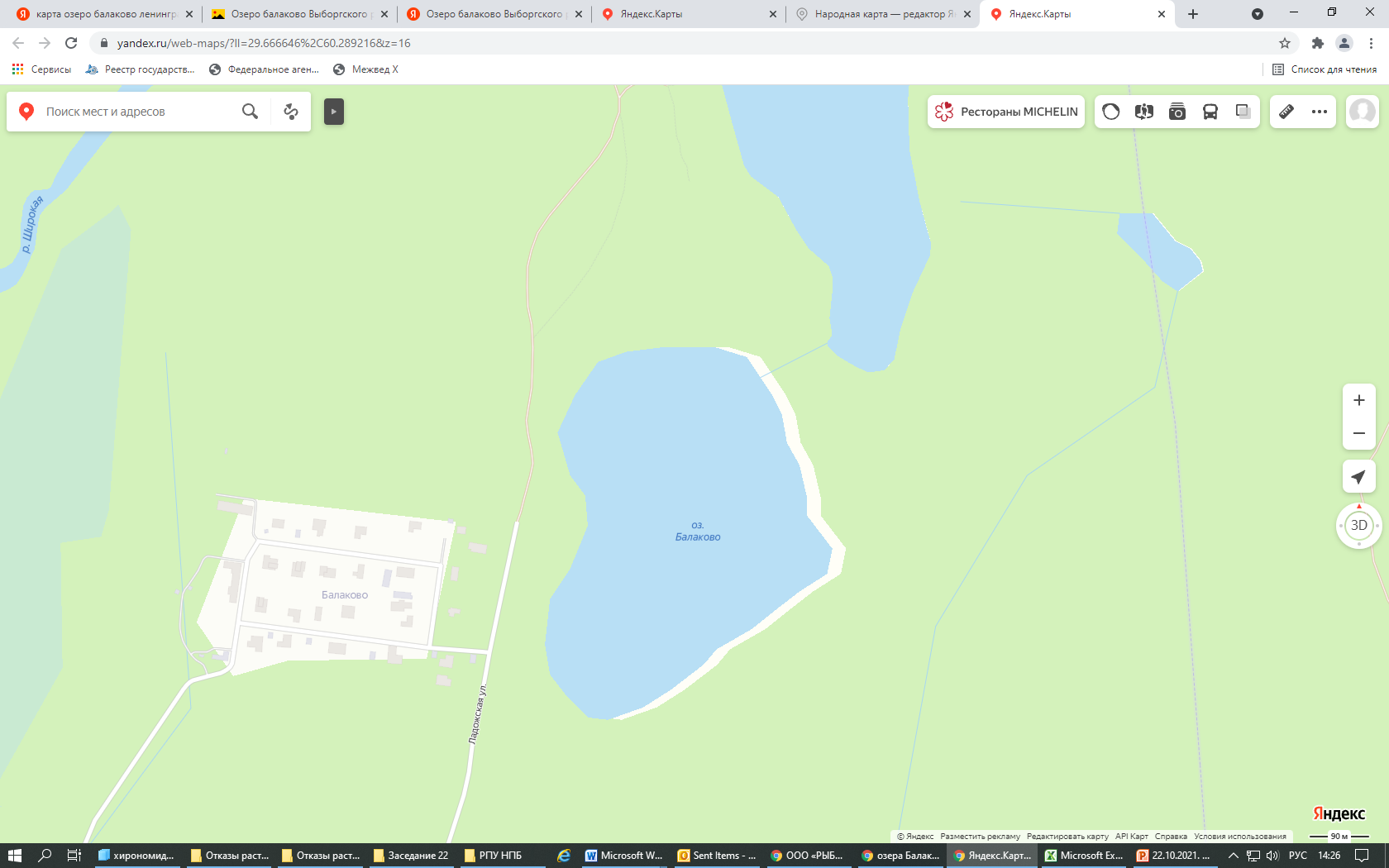 Озеро Суходольское.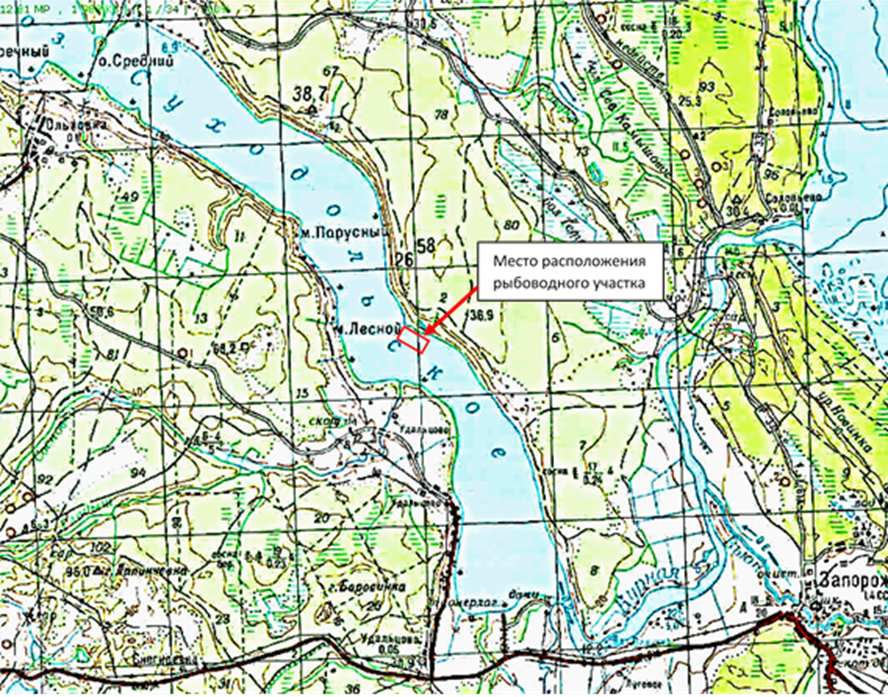 